LundiMardiMercrediJeudiVendrediApprendre- écoute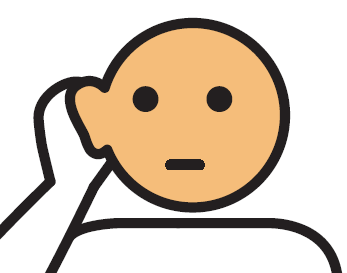 Mini Printemps- 3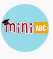 Apprendre-lecture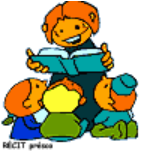 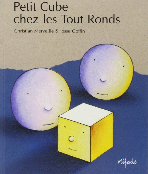 Apprendre en ligne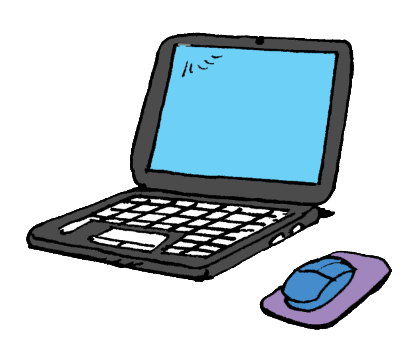 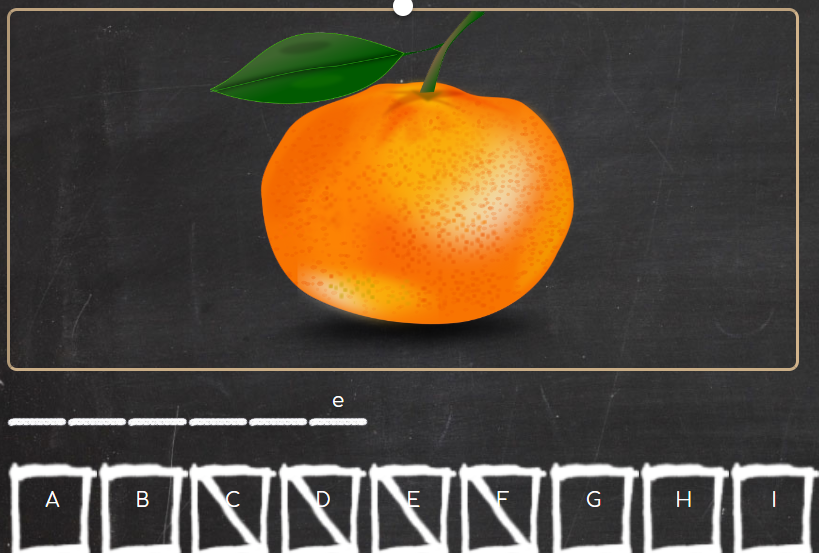 Les fruits pendusApprendre- Maths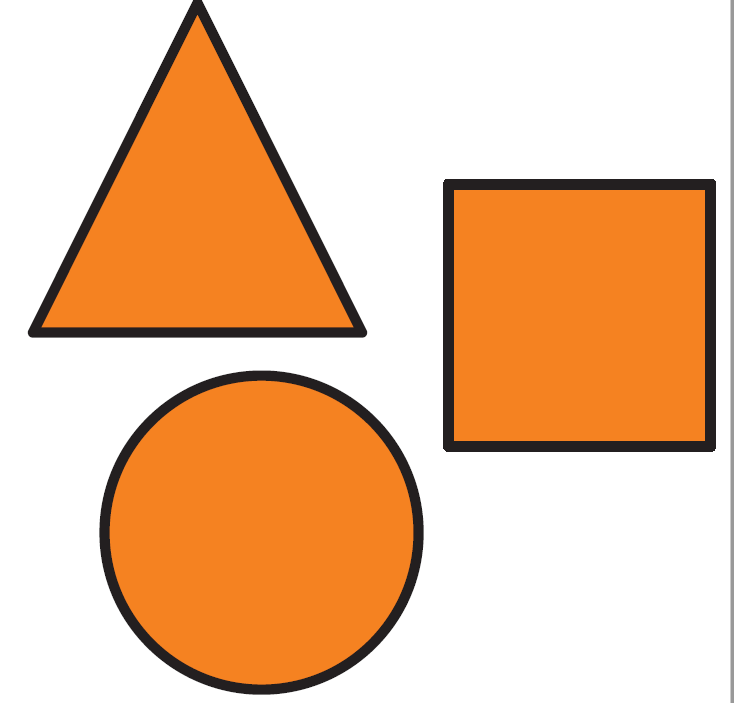 Additions-coloriageApprendre-lecture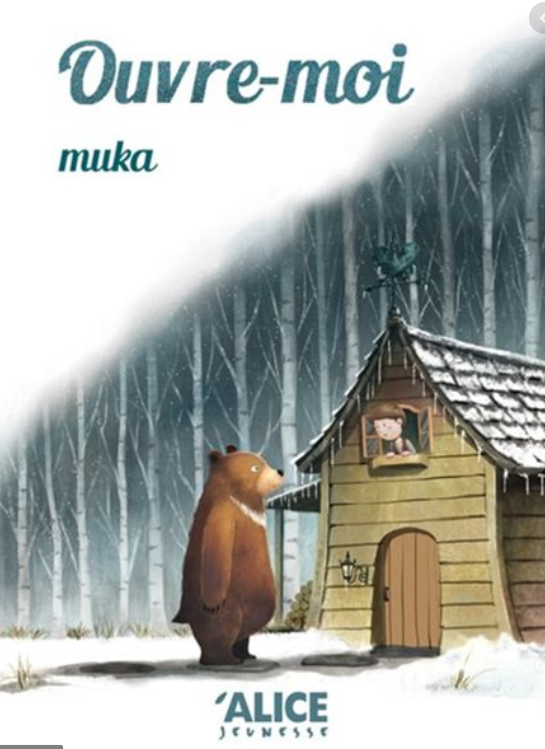 Apprendre à la télévision 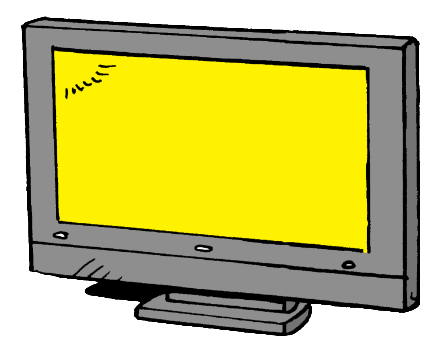 L'école à la maison à 10h30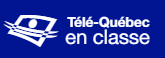 Télé-QuébecApprendre à la télévision L'école à la maison à 10h30Télé-QuébecApprendre à la télévision L'école à la maison à 10h30Télé-QuébecApprendre à la télévision L'école à la maison à 10h30Télé-QuébecApprendre à la télévision L'école à la maison à 10h30Télé-QuébecApprendre-lecture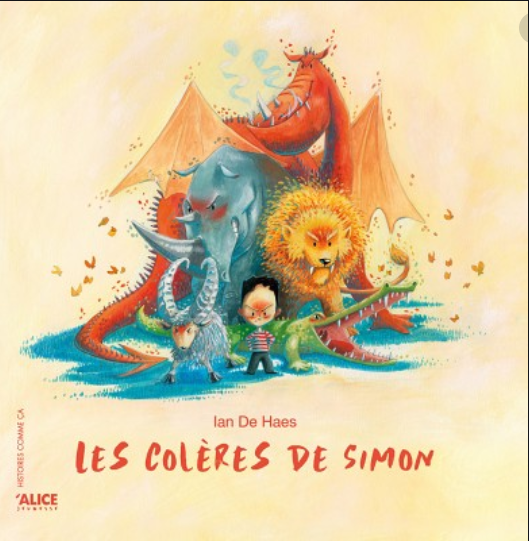 Apprendre- MathsPuissance 4Apprendre-lecture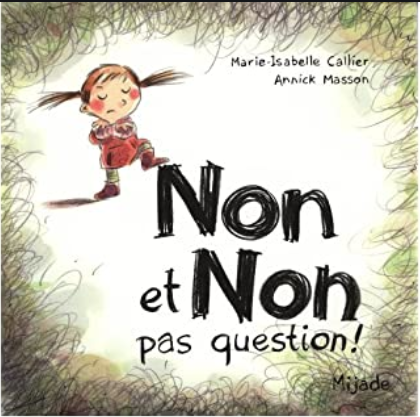 Bouger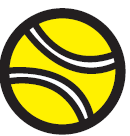 Bouge au cube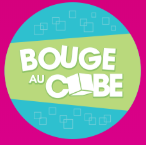 Apprendre- écoute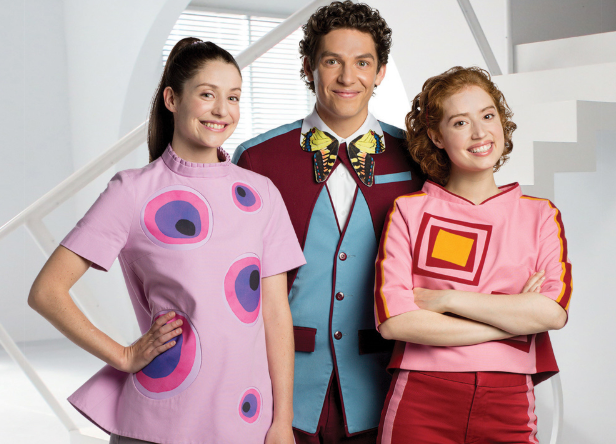 Passe-Partout- le temps des sucresBougerBouge au cubeApprendre en ligneCoucou Télé-Québec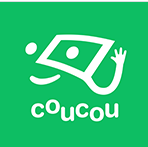 Joue avec AlakazouBougerPause WIXX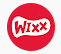 Apprendre-lecture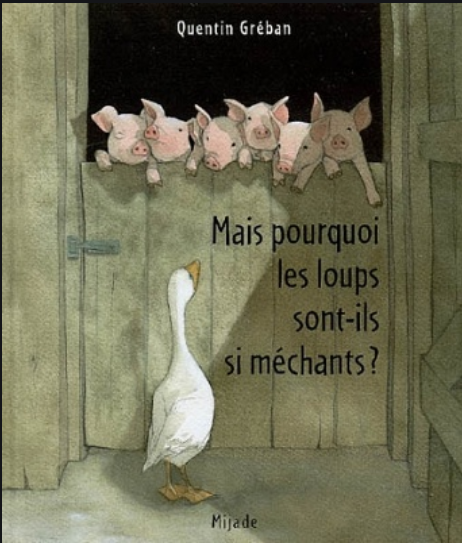 BougerPause WIXXApprendre- Maths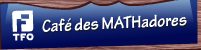 Le café des MATHadoresBouger Pause WIXXApprendre- écouteMini Printemps- 4Apprendre en ligne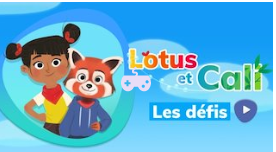 Lotus et CaliApprendre- MathsFin Lapin 3Relaxer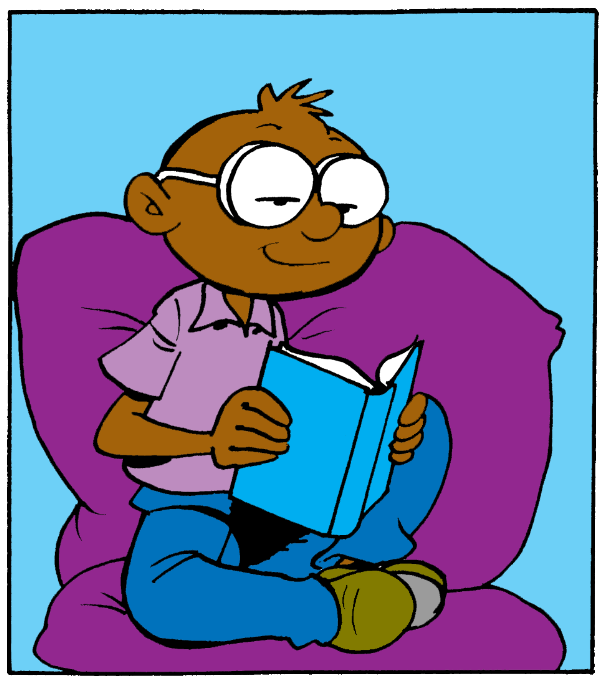 Yoga pour enfantsRelaxer RelaxerRelaxerMéditation pour enfantsRelaxer